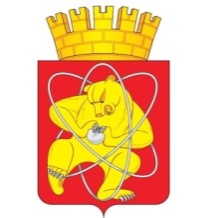 Муниципальное образование «Закрытое административно – территориальное образование  Железногорск Красноярского края»АДМИНИСТРАЦИЯ ЗАТО г. ЖЕЛЕЗНОГОРСКПОСТАНОВЛЕНИЕ      14.12.2016                                                                                                                                                 2156г. ЖелезногорскО внесении изменений в постановление Администрации ЗАТО г. Железногорск от  23.06.2011 № 1082 «Об утверждении Примерного положения об оплате труда работников муниципальных бюджетных образовательных учреждений ЗАТО Железногорск»В соответствии с Трудовым кодексом Российской Федерации, Уставом ЗАТО Железногорск, постановлением Администрации ЗАТО г. Железногорск от 10.06.2011 № 1011 «Об утверждении Положения о системах оплаты труда работников муниципальных учреждений ЗАТО Железногорск», ПОСТАНОВЛЯЮ:  	1. Внести в постановление Администрации ЗАТО г. Железногорск от 23.06.2011 № 1082 «Об утверждении Примерного положения об оплате труда работников муниципальных бюджетных образовательных учреждений ЗАТО Железногорск» следующие изменения:  	1.1. В приложении  №1  к  постановлению  в  подпункте  2.12.6 во втором абзаце слова   «персональных выплат < 25%» заменить словами «персональных выплат < 15%». 	В  третьем абзаце слова   «персональных выплат < 25%» заменить словами «персональных выплат < 15%».2.Управлению делами Администрации ЗАТО г. Железногорск                              (Е.В. Андросова) довести до сведения населения настоящее постановление через газету «Город и горожане».       	3. Отделу общественных связей Администрации ЗАТО г. Железногорск            (И.С. Пикалова)   разместить настоящее постановление на официальном сайте муниципального образования «Закрытое административно-территориальное образование Железногорск Красноярского края» в информационно-телекоммуникационной сети «Интернет».4. Контроль над исполнением настоящего постановления возложить на заместителя Главы администрации ЗАТО г. Железногорск по социальным вопросам В.Ю. Фомаиди.5. Настоящее постановление вступает в силу  после его официального опубликования.Исполняющий обязанностиГлавы  администрации                                                                         С.Д. Проскурнин